 Spielplan Verbandsgemeindeturnier 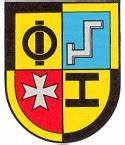 für Vereine und Firmen am Donnerstag, den 28.12.2023    Gruppe A                                    	Gruppe BStadler + Schaaf I			Stadler + Schaaf IIFSV Betreuer			FriedenskreisHornbach			TVO SV Bornheim			VfB TeamDonnerstag, 28.12.202318.00 - 18.09	Stadler + Schaaf I	 -	FSV Betreuer		3:218.10 - 18.19 	Hornbach	 -	SV Bornheim		5:118.20 - 18.29	Stadler + Schaaf II	 -	Friedenskreis		0:418.30 - 18.39	TVO 	 -	VfB Team	 		0:618.40 - 18.49 	Hornbach	 -	Stadler + Schaaf I		2:318.50 - 18.59	SV Bornheim	 -	FSV Betreuer		1:519.00 - 19.09 	TVO	 -	Stadler + Schaaf II		2:019.10 - 19.19	VfB Team	 -	Friedenskreis		1:319.20 - 19.29	Pause19.30 - 19.39	FSV Betreuer	 -	Hornbach			2:519.40 - 19.49	Stadler + Schaaf I	 -	 SV Bornheim		6:219.50 - 19.59	Friedenskreis	 -	 TVO 				1:0	20.00 - 20.09	Stadler + Schaaf II	 -	 VfB Team			1:420.10 - 20.19	Pause		Stadler + Schaaf I	 -	VfB Team			1:320.20 - 20.29 	Sieger Gruppe A	 	 Zweiter Gruppe B		Hornbach	 -	Friedenskreis		5:220.30 - 20.39	Zweiter Gruppe A	 	 Sieger Gruppe B	SV Bornheim	 -	Stadler + Schaaf II		0:420.40 - 20.49	Spiel um Platz 7	 	 4. Gr. A - 4. Gr. B	FSV Betreuer	 -	TVO				4:220.50 - 20.59	Spiel um Platz 5	 	 3. Gr. A - 3. Gr. B	 	Stadler + Schaaf I	 -	Friedenskreis		3:4 N.E (1:1)21.00 - 21.09	Spiel um Platz 3	 	VfB Team	 -	Hornbach			2:421.10 - 21.19	Endspiel		